24.11.2020r. Drodzy,listopad zbliża się ku końcowi, a nadchodzi grudzień. Już niedługo, za chwileczkę Wasze domy przybiorą świąteczno – zimowe barwy. W związku z tym, w dniu dzisiejszym proponuję pracę plastyczną. Do zrobienia krasnala będą potrzebne:- skarpetka- ryż lub kasza- wstążka- futerko – może to być wata, kawałek materiału lub tzw mata piankowa- pomponNa grafice znajdziecie przepis krok po kroku, jak wykonać krasnala 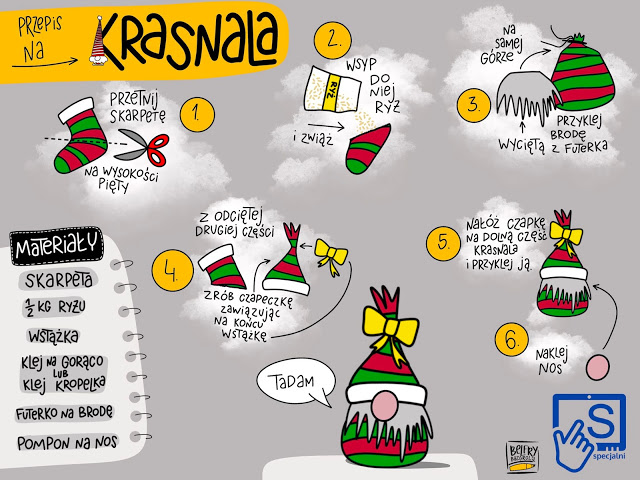 Mam nadzieję, że Wasze krasnale wyszły przepięknie. Dziękuję za Waszą dzisiejszą prace.Martyna Charusta